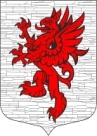 СОВЕТ ДЕПУТАТОВ       МУНИЦИПАЛЬНОГО ОБРАЗОВАНИЯЛОПУХИНСКОЕ СЕЛЬСКОЕ ПОСЕЛЕНИЕЛОМОНОСОВСКОГО МУНИЦИПАЛЬНОГО РАЙОНАЛЕНИНГРАДСКОЙ ОБЛАСТИчетвёртый созывРЕШЕНИЕот 24 ноября 2021 г.                                                                                         № 50О назначении публичных слушаний по проекту решения «О бюджете муниципального образования Лопухинское сельское поселение на 2022 год и на плановый  период  2023 и 2024 годов»В соответствии со ст. 28 Федерального закона № 131-ФЗ от 6 октября 2003 года «Об общих принципах организации местного самоуправления в Российской Федерации» (с изменениями), ст. 13.1 Устава муниципального образования Лопухинское сельское поселение  Ломоносовского  муниципального района Ленинградской области, Совет депутатов МО Лопухинское сельское поселение решил:1. Назначить публичные слушания по проекту решения «О бюджете муниципального образования Лопухинское сельское поселение на 2022 год и на плановый период 2023 и 2024 годов», согласно Приложению.2.  Публичные слушания по проекту решения «О бюджете муниципального образования Лопухинское сельское поселение на 2022 год и на плановый период 2023 и 2024 годов» провести 10 декабря 2021 года в 10 часов 00 мин.  в помещении  МКУ «Лопухинский дом культуры», по адресу: Ленинградская область, Ломоносовский район,  дер. Лопухинка, ул. Первомайская  д.1в.   3. Установить, что заинтересованные лица и граждане могут ознакомиться и представить свои обращения, предложения и замечания по проекту бюджета муниципального образования Лопухинское сельское поселение на 2022 год и на плановый период 2023 и 2024 годов в письменной форме в  администрацию МО Лопухинское сельское поселение по рабочим дням с  9.00 ч. до 13.00 ч. и с 14.00 ч. до 17.00 ч. по адресу: 188523, Ленинградская обл., Ломоносовский район, дер. Лопухинка, ул. Первомайская д.1б, , а также посредством направления их на официальный сайт МО Лопухинское сельское поселение, до 09.12.2020 г. включительно4. Ответственность за организацию и проведение публичных слушаний возложить на главу администрации муниципального образования Лопухинское сельское поселение.5. Настоящее решение опубликовать в газете «Ломоносовский районный вестник», а также разместить (обнародовать) на официальном сайте МО Лопухинское сельское поселение в информационно-телекоммуникационной сети Интернет по адресу «лопухинское-адм.рф».6. Настоящее решение вступает в силу с момента его опубликования. Глава муниципального образования                                                                                      Лопухинское сельское поселение                                                            В.В. ШеферПриложение                                                                                    к решению совета депутатовМО Лопухинское сельское поселение                                                                                       от 24 ноября 2021 г.  № 50Проект  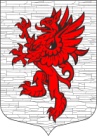 СОВЕТ ДЕПУТАТОВМУНИЦИПАЛЬНОГО ОБРАЗОВАНИЯЛОПУХИНСКОЕ СЕЛЬСКОЕ ПОСЕЛЕНИЕМО ЛОМОНОСОВСКИЙ МУНИЦИПАЛЬНЫЙ РАЙОНЛЕНИНГРАДСКОЙ ОБЛАСТИчетвертый созывРЕШЕНИЕот __ _______ 2021г.                                                                                         № __«О бюджете муниципального образования Лопухинское сельское поселение на 2022 год и на плановый  период  2023 и 2024 годов во втором (окончательном) чтении»Статья 1. Основные характеристики бюджета муниципального образования Лопухинское сельское поселение на 2021 год и на плановый период 2023 и 2024 годовУтвердить основные характеристики бюджета муниципального образования        Лопухинское сельское поселение на 2022 год:- прогнозируемый объем доходов в сумме 42 578,8 тысяч рублей;- прогнозируемый объем расходов в сумме 47 868,7 тысяч рублей;- прогнозируемый дефицит в сумме 5 289,9 тысяч рублейУтвердить основные характеристики бюджета муниципального образования        Лопухинское сельское поселение на плановый период 2023 и 2024 годов:- прогнозируемый объем доходов на 2023 год в сумме  36 411,5 тысяч рублей;- прогнозируемый объем доходов на 2024 год в сумме  38 339,1 тысяч рублей;- прогнозируемый объем расходов на 2023 год в сумме 36 411,5 тысяч рублей, в том числе условно утверждаемые расходы в сумме 910,3 тысяч рублей;- прогнозируемый объем расходов на 2024 год в сумме 38 339,1 тысяч рублей,  в том числе условно утверждаемые расходы в сумме 1 917,0 тысяч рублей;- дефицит бюджета  на 2023 год не предусмотрен; - дефицит бюджета  на 2024 год не предусмотрен. 3. Утвердить источники внутреннего финансирования дефицита бюджета  муниципального образования Лопухинское сельское поселение на 2022 год и на плановый период 2023 и 2024 годов согласно приложению 1.Статья 2. Доходы бюджета муниципального образования Лопухинское сельское поселение Утвердить в пределах общего объема доходов бюджета муниципального образования  Лопухинское сельское поселение  установленного статьей 1 настоящего решения, прогнозируемые   поступления налоговых, неналоговых доходов  и безвозмездных поступлений на 2022 год на плановый период 2023 и 2024 годов согласно  приложению 2.Статья 3. Главные администраторы доходов  бюджета муниципального образования Лопухинское сельское поселение и главные администраторы источников внутреннего финансирования дефицита бюджета муниципального образования Лопухинское сельское поселениеУтвердить перечень и коды главных  администраторов доходов бюджета муниципального образования  Лопухинское сельское поселение на 2022 год и на плановый период 2023 и 2024 годов согласно приложению  3.Утвердить перечень главных  администраторов  источников  внутреннего финансирования  дефицита  бюджета  муниципального  образования  Лопухинское сельское поселение на 2022 год и на плановый период 2023 и 2024 годов согласно приложению 4. Статья 4.  Бюджетные ассигнования бюджета муниципального образования Лопухинское сельское поселение Утвердить в пределах общего объема расходов, установленного статьей 1 настоящего решения, распределение бюджетных ассигнований по разделам и подразделам, целевым статьям (муниципальным программам муниципального образования Лопухинское сельское поселение и непрограммным направлениям деятельности) и видам расходов классификации расходов бюджета  на 2022 год и на плановый период 2023 и 2024 годов согласно приложению 5.Утвердить ведомственную структуру расходов бюджета поселения на 2021 год и на плановый период 2023 и 2024 годов согласно приложению 6. Утвердить распределение бюджетных ассигнований по разделам и подразделам классификации расходов бюджета на 2022 год и на плановый период 2023 и 2024 годов согласно приложению 7. Утвердить муниципальный дорожный фонд муниципального образования Лопухинское сельское поселение на 2022 год в сумме 5346,0 тыс. рублей, на 2023 год в сумме 3395,6 тыс. рублей, на 2024 год в сумме 3395,6 тыс. рублей.Установить, что в соответствии с пунктом 8 статьи 217 Бюджетного кодекса Российской Федерации и статьи 8 решения совета депутатов муниципального образования Лопухинское сельское поселение от 29.03.2017 года № 14 «Об утверждении Положения о бюджетном процессе в муниципальном образовании Лопухинское сельское поселение Ломоносовского муниципального района Ленинградской области» в ходе исполнения настоящего решения  изменения в сводную бюджетную роспись местного бюджета муниципального образования Лопухинское сельское поселение на 2021 год вносятся по следующим основаниям, связанным с особенностями исполнения  местного бюджета муниципального образования Лопухинское сельское поселение, без внесения изменений  в настоящее решение: - в случаях внесения Министерством финансов Российской Федерации изменений в Указания о порядке применения бюджетной классификации Российской Федерации в части отражения расходов по кодам разделов, подразделов, целевых статей, видов расходов; - в случаях образования, переименования, реорганизации, ликвидации муниципальных органов власти муниципального образования Лопухинское сельское поселение и иных полномочий в пределах общего объема средств, предусмотренных настоящим решением на обеспечение их деятельности;- в случаях перераспределения бюджетных ассигнований между разделами, подразделами, целевыми статьями и видами расходов классификации расходов бюджетов на сумму, необходимую для выполнения условий софинансирования, установленных для получения субсидий, предоставляемых местному бюджету муниципального образования Лопухинское сельское поселение из областного  бюджета, в пределах объема бюджетных ассигнований, предусмотренных главному распорядителю бюджетных средств местного бюджета по соответствующей муниципальной программе;- в случаях перераспределения бюджетных ассигнований между разделами, подразделами, целевыми статьями и видами расходов классификации расходов бюджетов в случае создания (реорганизации) муниципального учреждения;- в случаях перераспределения бюджетных ассигнований между разделами, подразделами, целевыми  статьями, видами расходов классификации расходов бюджетов в пределах общего объема средств, предусмотренных настоящим решением для финансирования муниципальной программы  муниципального образования Лопухинское сельское поселение, после внесения изменений в муниципальную программу муниципального образования Лопухинское сельское поселение;- в случаях перераспределения бюджетных ассигнований между разделами, подразделами, целевыми статьями и видами расходов классификации расходов бюджетов на сумму, необходимую для уплаты штрафов (в том числе административных), пеней (в том числе за несвоевременную уплату налогов и сборов), административных платежей, сборов на основании актов уполномоченных органов и должностных лиц по делам об административных правонарушениях, в пределах общего объема бюджетных ассигнований, предусмотренных в местном бюджете в текущем финансовом году;- в случаях распределения средств целевых межбюджетных трансфертов (и их остатков) из областного бюджета на осуществление отдельных целевых расходов на основании областных законов, а также заключенных соглашений.Статья 5. Особенности установления отдельных расходных обязательств и использования бюджетных  ассигнований по обеспечению деятельности муниципальных органов муниципального образования  Лопухинское сельское поселение Утвердить расходы на обеспечение деятельности Местной администрации  муниципального образования Лопухинское сельское поселение на 2022 год в сумме 11915,2 тыс. рублей, на 2023 год в сумме 12172,5 тыс. рублей, на 2024 год в сумме 12656,6 тыс. рублей.Утвердить расходы на обеспечение деятельности Совета депутатов муниципального образования Лопухинское сельское поселение на 2022 год в сумме 327,6 тыс. рублей, на 2023 год в сумме 312,0 тыс. рублей, на 2024 год в сумме 312,0 тыс. рублей.Установить размер расчетной величины для оплаты труда работников казенных учреждений, финансируемых из бюджета МО Лопухинское сельское поселение: - с 1 января  2022 года применяется  расчетная  величина в размере     10 340,0 рублей; - с 01 сентября 2022 года применяется расчетная величина в размере 10 755,0 рублей.Утвердить размер индексации оклада месячного денежного содержания муниципальных служащих муниципального образования Лопухинское сельское поселение муниципального образования Ломоносовский муниципальный район Ленинградской области, а также месячных должностных окладов работников, замещающих должности, не являющиеся должностями муниципальной службы, в 1,04 раза с 1 января 2022 года.Статья 6. Межбюджетные трансфертыУтвердить объем межбюджетных трансфертов бюджету муниципального района из бюджета поселения на осуществления части полномочий по решению вопросов местного значения в соответствии с заключенными соглашениями на 2022 год и на плановый период 2023 и 2024 годов согласно приложению 8.Статья 7. Нормативы распределения доходов, поступающих в бюджет муниципального образования Лопухинское сельское поселение  Утвердить нормативы распределения доходов, поступающих в бюджет муниципального образования Лопухинское сельское поселение на 2022 год и на плановый период 2023 и 2024 годов согласно приложению 9.Статья 8. Перечень главных распорядителей средств местного бюджета муниципального образования Лопухинское сельское поселение1. Утвердить перечень главных распорядителей средств местного бюджета муниципального образования Лопухинское сельское поселение на 2022 год и на плановый период 2023 и 2024 годов согласно приложению 10.Статья 9. Перечень и коды муниципальных органов администрации муниципального образования Ломоносовский муниципальный район Ленинградской области - главных администраторов доходов местного бюджета муниципального образования Лопухинское сельское поселение1. Утвердить перечень и коды муниципальных органов администрации муниципального образования Ломоносовский муниципальный район Ленинградской области - главных администраторов доходов местного бюджета муниципального образования Лопухинское сельское поселение на 2022 год и на плановый период 2023 и 2024 годов согласно приложению 11.Статья 10. Муниципальный  внутренний долг бюджета  муниципального образования Лопухинское сельское поселение.Установить верхний предел муниципального внутреннего долга муниципального образования Лопухинское сельское поселение по состоянию на 1 января 2023 года в сумме 0,0 тысяч рублей, на 1 января 2024 года в сумме 0,0 тысяч рублей, на 1 января 2025 года в сумме 0,0 тысяч рублей.Установить объем расходов на обслуживание муниципального долга муниципального образования Лопухинское сельское поселение на 2022 год в сумме 0,0 тысяч рублей, на 2023 год в сумме 0,0 тысяч рублей, на 2024 год в сумме 0,0 тысяч рублей.Статья 11. Вступление в силу настоящего решения Совета депутатов муниципального образования Лопухинское сельское поселение 1.  Настоящее Решение вступает в силу с 01 января 2022 года, подлежит официальному опубликованию (обнародованию) в газете «Ломоносовский районный вестник» и размещению на официальном сайте муниципального образования Лопухинское сельское поселение в информационно-телекоммуникационной сети «Интернет»  по адресу: www.лопухинское-адм.рфГлава муниципального образования  Лопухинское сельское поселение                                 		        В.В. Шефер